COMPITI DI ITALIANO PER LE VACANZE ESTIVE CLASSI QUINTETi viene dato un elenco di libri, scegline due e leggili. Per ogni libro, su un foglio in A4, dovrai realizzare una nuova copertina, inserendo, naturalmente, autore, titolo e casa editrice. Sul retro del medesimo foglio dovrai trascrivere le dieci frasi che ti hanno colpito di più e che avrai precedentemente selezionato.Buona lettura!!!!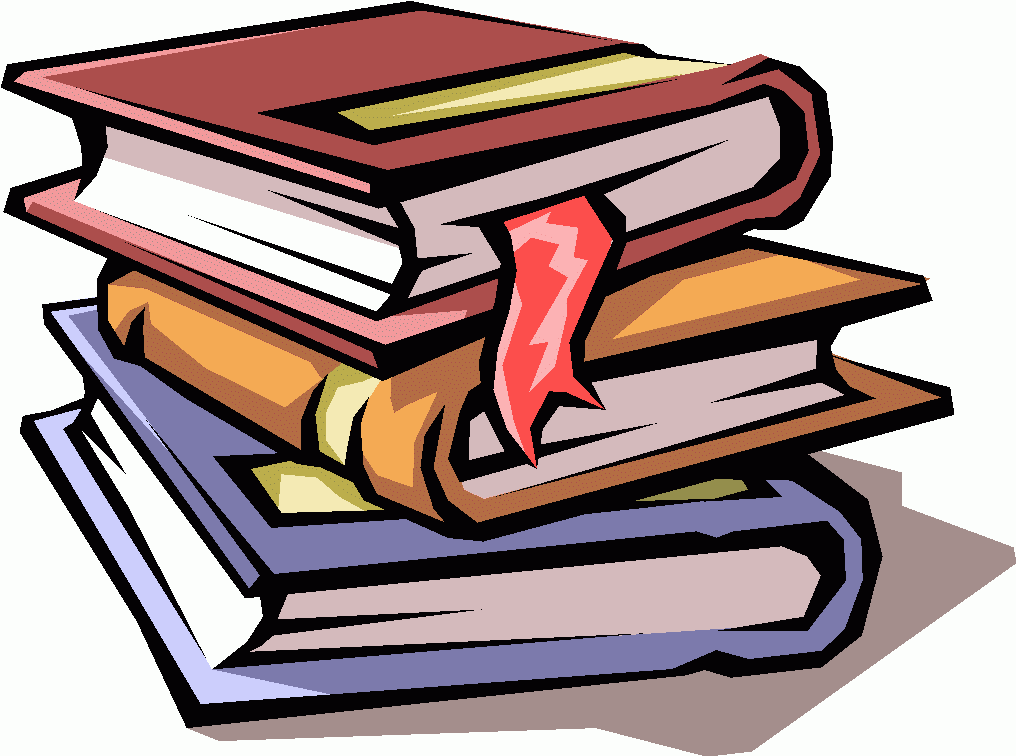 Frances Burnett "Il giardino segreto"Buyea “Il maestro nuovo”Gueraud Brutti “Sporchi e gentili”Jordi Sierra Y Fabra “Il club degli strani”Mastrocola “L’anno in cui non caddero le foglie”Alvisi “Piccolissimo me”Patterson “Scuola media. I peggiori anni della mia vita”Rundell “Sophie sui tetti di Parigi”Roald Dahl “Il GGG” / “Boy” / “Le streghe” / “La fabbrica di cioccolato” Bianca Pitzorno “Ascolta il mio cuore” /  “Anna, cupido e il commendatore”L. Sepulveda, “Storia di una lumaca che scoprì l'importanza della lentezza”” Storia di un case che insegnò a un bambino la fedeltà”, “Storia di una balena bianca raccontata da se stessa” e "Storia di un gatto e del topo che diventò suo amico"I tuoi futuri professori